Identification de l’établissement d’hébergement. تعيين مؤسسة الالحاق                           1Identification DES 02 ETABLISSEMENTS PARTENAIRES                         2. تحديد المؤسسات الشريكة2.1                                                                                                                                                                                     1.22.2                                                                                                                                                                                     2.2Responsable du PROJET3. مسؤول المشروع                                                                                                  Composition de l’équipe en          4. تشكيلة الفرقة المكلفة                                                                        charge du Service  Commun                                                                                             بالمصلحة المشتركة4.1 Personnel scientifique de soutien:     (ajouter des lignes si nécessaires)1 مستخدمي الدعم العلمي :  (يمكن إضافة أسطر للضرورة).4 4.2 Personnel administratif et de gardiennage: (ajouter des lignes si nécessaires)2.4 مستخدمي الإدارة والحراسة: (يمكن إضافة أسطر للضرورة)Matériels affecté au Service Commun5. التجهيزات الموجهة للمصلحة المشتركة                         Liste des équipements lourds (Ajouter des lignes si nécessaire)1.5 قائمة التجهيزات الثقيلة (يمكن إضافة أسطر للضرورة)     Projets Projetés6. المشاريع المتوقعة                                                                                                         (Ajouter des lignes si nécessaire) (يمكن إضافة أسطر للضرورة)                                                                                        liste des prestations de services proposés 7. قائمة الخدمات المقترحة                                                                                                           (Ajouter des lignes si nécessaire) (يمكن إضافة أسطر للضرورة)                                                                          Certifications et accréditations ENVISAGES8. الاعتماد والتصديق المتوقع                                 (Ajouter des lignes si nécessaire) (يمكن إضافة أسطر للضرورة)                                                                                        Liste des partenaires socio-économiques 9. قائمة الشركاء الاجتماعيون -الاقتصاديون                                                                                      (Ajouter des lignes si nécessaire) (يمكن إضافة أسطر للضرورة)                                                                          الجمهوريــة الجزائريــة الديمقراطيــة الشعبيـــةRépublique Algérienne Démocratique et Populaireوزارة التعليــم العالــي والبحــث العلمــيMinistère de l’Enseignement Supérieur et de la Recherche Scientifiqueالمديريـة العامـة للبحـث العلمـي والتطويــر التكنولوجــي Direction Générale de la Recherche Scientifique et du Développement Technologique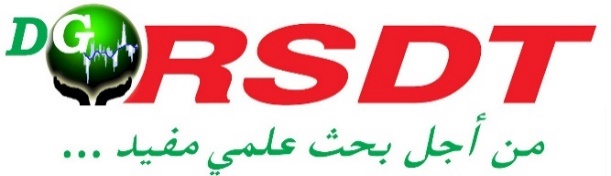 نموذج إنشاء مصلحة مشتركة للبحث العلمي والتكنولوجيCANEVAS DE CREATIONDE SERVICES COMMUNS DE RECHERCHE SCIENTIFIQUE ET TECHNOLOGIQUE.(Décret exécutif nº 12-293 du 21 juillet 2012) (المرسوم التنفيذي رقم 12-293 المؤرخ في 21 جويلية 2012)Intitulé du service communتعيين نوع المصلحة المشتركةLocalisation physique du service communتحديد الموقع الجغرافي للمصلحة المشتركةSurface totale dédiéeالمساحة الاجمالية الممنوحة للمصلحة المشتركةDénominationالتسميـــــةStatutالنظام القانونيAdresse العنـــوانEmailالبريد الالكترونيTel  الهاتفDénominationالتسميـــــةStatutالنظام القانونيAdresse العنـــوانEmailالبريد الالكترونيTel  الهاتفNom & Prénomالاسم واللقبFonctionالوظيفـــةAdresse العنــــوانEmailالبريد الالكترونيTel  الهاتفNom et Prénomالاسم واللقبSpécialitéالتخصص      Tel الهاتف                   Emailالبريد الالكتروني      Nom et Prénom الاسم واللقب    Spécialitéالتخصص                   OBSملاحظات                          Nom de l’équipementاسم التجهيزات    Marqueالعلامة                   Fonctionالوظيفة                              NListe des projetsقائمة المشاريع                                                                                                NListe des prestationsقائمة الخدمات                                                        OBSملاحظات           NAnnéeالسنة    NNom de l’établissementاسم المؤسسة                                                            Année السنة    